PROTOCOLO PREMIO TECNOS NUEVO LEÓN 4.0 - 2020“Buscamos a las empresas en el Estado referentes en Industria 4.0”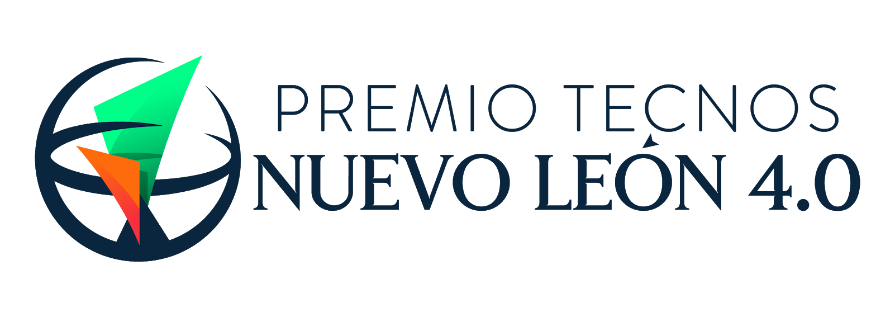 Con Base a la Información que se Proveerá para la Evaluación de su Desarrollo o Solución 4.0 en el Premio Tecnos Nuevo León 4.0, y usando la Guía de Participación al Premio como referencia, por favor explique con detalle la naturaleza y características del Desarrollo o Solución NL4.0 que está sometiendo para su participación en el Premio. Este documento, o Protocolo del Proyecto, servirá a los Evaluadores del Premio para tener una idea clara y detallada de la Solución de Industria 4.0 que propone para el reconocimiento y poder así emitir un mejor veredicto. Favor de agregar toda información complementaria necesaria, así como Imágenes y/o Diagramas que sirvan al Evaluador para su evaluación del Desarrollo o Solución NL4.0 que suscribe.Antes de escribir su protocolo de proyecto de Industria 4.0 participante en el Premio Tecnos Nuevo León 4.0, le recomendamos leer la guía de participación y las preguntas que deberán ser respondidas por su organización para con base a ello se pueda escribir el protocolo de proyecto en congruencia con la evaluación del Premio.SOLUCIÓN 4.0 EN DESARROLLOI NOVEDAD DE LA SOLUCIÓN (48%)Describa claramente ¿cuál es el problema que resuelve su Solución 4.0? y ¿por qué es relevante?En base a la escala de evaluación ¿Cuál es el nivel en el que se encuentra la descripción anterior?¿Cuál es el nivel en el que se encuentra su proceso de análisis del estado del arte de la ciencia en su aplicación?¿Cuál es el nivel en el que se encuentra la ingeniería conceptual de su Solución 4.0 como un paso adelante versus el estado del arte?¿Cuál es el nivel en el que se encuentra la ingeniería conceptual de su Solución 4.0 como superior a otras soluciones alternas sobre el mismo problema?¿Cuál es el nivel en que se encuentra su Solución 4.0 siendo esta específica para una sola industria/campo de aplicación o visualizando extensiones a otros campos de aplicación?¿Cuál es el grado de novedad de la Solución en el mercado?II DESARROLLO DE LA IDEA INICIAL (26%)Indica cuáles de las siguientes Tecnologías 4.0 listadas fueron aplicadas en la Solución en Desarrollo (Blockchain - Nube - Robótica - Simulaciones - Materiales Avanzados - Realidad Virtual / Aumentada - Manufactura Aditiva - Internet de las Cosas - Big Data - Ciberseguridad - Software - Inteligencia Artificial)¿Cuál es el grado de integración de Sensores y Actuadores en la Solución en Desarrollo?¿Cuál es el grado de capacidades de Comunicación y Conectividad en la Solución en Desarrollo?¿Cuál es el grado de funcionalidades de Almacenamiento e Intercambio de Datos en la Solución en Desarrollo?¿Cuál es el grado de capacidades de Monitoreo en la Solución en Desarrollo?¿Cuál es el grado de integración de Servicios de TI en la Solución en Desarrollo?¿Cuál es el nivel de dominio sobre las Tecnologías 4.0 aplicables a la Solución en Desarrollo?¿Qué tanto te apegaste a tu cronograma original para llevar la Idea Inicial a la actual Solución en Desarrollo?¿Qué tanto te apegaste a tu presupuesto original para llevar la Idea Inicial a la actual Solución en Desarrollo?¿Cuál fue nivel de colaboración requerido para llevar la Idea Inicial a la actual Solución en Desarrollo?¿Cuál fue el nivel del método de desarrollo utilizado para realizar la Idea Inicial a la actual Solución en Desarrollo?¿Cuál fue el nivel de Replicabilidad de su metodología de desarrollo para generar soluciones a diversos problemas en el futuro?¿Cuál fue el nivel de aproximación de su metodología de desarrollo en el factor del Talento, en particular si ésta fue multidisciplinaria?¿Cuál fue el nivel de metodología utilizado para llevar a cabo la Validación en mercado de la actual Solución en Desarrollo? (abarca obtener y procesar retroalimentación del mercado meta e incorporar la información resultante en el perfeccionamiento de su Solución 4.0)III DESARROLLO DE VALOR POTENCIAL (26%)¿Cuál es el nivel de análisis incluido sobre los Beneficios e Impacto Potenciales de la Solución en Desarrollo?¿Cuál es el nivel de información proporcionada sobre los Resultados de la Solución en Desarrollo y su Sostenibilidad?De la Solución 4.0 en Desarrollo ¿cuál es el Potencial de su aplicación respecto al Retorno sobre la Inversión?De la Solución 4.0 en Desarrollo ¿cuál es el Potencial de su aplicación en incremento de Ventas y/o reducción de Costos de la empresa?De la Solución 4.0 en Desarrollo ¿cuál es la estrategia para el desarrollo y transferencia del conocimiento en relación con la propiedad intelectual?